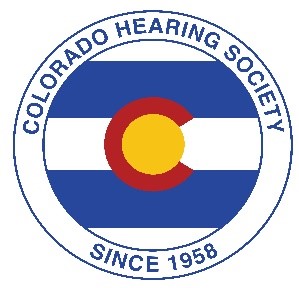 Code of Ethics of the Colorado Hearing SocietyFOREWARDMembers of the Colorado Hearing Society (CHS) are to abide by the Code of Ethics as stated herein. These principles of professional conduct are intended to provide the best service for the hearing impaired and to guide hearing health providers in their relations with each other and the public in general.PREAMBLEThis is a Code of Ethics for those engaged in the testing of human hearing and in the selection, counseling, fitting, dispensing, and servicing of hearing instruments. This Code sets standards of professional integrity and practice including relationships with patients, colleagues, and the general public.Ethical principles are standards by which the profession and the individual CHS member determine the propriety of their conduct. Adherence to these standards is required for membership in CHS, and further serves to assure public confidence in the integrity of the services of CHS members in this profession. CHS verifies the competence of its members through a qualification program and continuing education. It is incumbent on all hearing health providers to abide by all laws, rules, and regulations applicable to the dispensing of hearing instruments.The basic principle is an accepted Code of Ethical Conduct for CHS members.In order that we can best serve hearing impaired persons and contribute toward their participation in the world of sound and speech, we, the members of CHS, pledge ourselves to abide by this Code of Ethics:a. We shall state only the true facts in our public announcements and advertising of hearing instruments and related products and we shall not, in any way, mislead or misrepresent in regard to their performance, appearance, benefits, elements, and use.b. We shall provide thorough and ethical consulting services when we dispense instruments, including the appropriate testing and fitting suitable for the patient's particular type of hearing loss.c. We shall, at all times, provide the best possible service to the hearing impaired, offering counsel, understanding, and technical assistance contributing toward their driving the maximum benefit from their hearing instruments.d. We shall constantly encourage and support research, cooperating with medical and other hearing health professionals and societies to employ the maximum accumulation of scientific knowledge and technical skills in the testing of human hearing for the selection, fitting, and maintenance of hearing instruments.SECTION I: CONDUCT AND RELATIONSHIP WITH PATIENTThe CHS member engaged in the practice of testing human hearing and in the selection, counseling, fitting, dispensing, and servicing of hearing instruments, shall hold paramount the welfare of the patient.a. Continuing EducationIt is in the best interest of the patient that the CHS member engage and participate in continuing education during each year of active practice.b. ReferralThe CHS member shall utilize all resources available, including referral to other specialists as needed.c. Services RenderedThe CHS member shall accept and seek full responsibility for the exercise of judgment within, but not limited to, the areas of his/her expertise. These services include the testing of human hearing, and the selection, fitting, dispensing, and servicing of hearing instruments and counseling patients. The CHS member shall not guarantee outstanding results from the use of hearing instruments, products, services, or counseling when such is not the case. He/she shall exercise caution not to mislead persons to expect results that cannot be predicted.d. Confidential Aspects of Patient RelationsThe CHS member shall hold in professional confidence all information and professional records concerning a patient and use such data only for the benefit of the patient or as the law demands.e. Conduct in Regard to Colleagues and Hearing Healthcare ProfessionsThe CHS member must keep the welfare of the patient uppermost at all times. He/she shall avoid disparaging, pejorative, and/or inaccurate remarks or comments about professional colleagues or members of the hearing healthcare professions. He/she shall conduct himself/herself at all times in a manner which will enhance the status of the profession. He/she shall be supportive to individuals and organizations with whom he/she is associated to their mutual benefit. He/she shall not agree to practice under terms or conditions which tend to interfere with or impair the proper exercise of his/her professional judgment and skill, which tend to cause a deterioration of the quality of his/her service, or which require him/her to consent to unethical conduct.f. Maintenance of RecordsThe CHS member shall initiate and maintain records of services provided to patients. All laws or rules and regulations pertaining to keeping of records must be carefully observed.g. Fees and CompensationThe CHS member shall not participate with other health professionals or any other person in agreements to divide fees or to cause financial or other exploitation when rendering his/her professional services.h. Delay in Providing ServicesThe CHS member shall not delay furnishing care to patients served professionally, without just cause.i. Discontinuance of ServicesThe CHS member shall not discontinue services to patients without providing reasonable notice of withdrawal, providing all contractual agreements have been satisfied.j. Safety and SanitationThe CHS member shall at all times practice accepted standards of infection control and shall exercise reasonable precaution to maximize patient safety.k. Mail Order/Internet SalesThe CHS member shall not sell hearing aids to a patient via mail order or Internet without establishing direct, face-to-face contact.SECTION II: RESPONSIBILITY TO THE PROFESSION AND COLLEAGUESThe CHS member has the duty to observe all laws, rules, and regulations applicable to the dispensing of hearing instruments; to uphold the dignity and honor of the profession; and to accept its ethical principles. He/she shall not engage in any activity that will bring discredit to the profession and shall expose, without fear or favor, illegal or unethical conduct in the profession.a. In the event it appears that a CHS member is in violation of this Code, fellow CHS members are encouraged to report circumstances to CHS.b. The CHS member shall not pursue any course of action that may be harmful or detrimental to the Society, its members, or the public we serve.c. The CHS member holding an official or elective position in CHS or an affiliate chapter shall not use such a position for self-aggrandizement.SECTION III: ADVERTISINGThe CHS member who chooses to advertise his/her services shall use only material considered ethical and complying with laws, rules, and regulations governing advertising. The CHS member shall endorse the following statements of principle that assure protection of the hearing impaired and the public in general.a. TruthAdvertising shall tell the truth and shall reveal significant facts, the concealment of which would mislead the public, and shall not dispense any product, or part hereof, representing that it is new, unused, or rebuilt, when such is not the fact.b. ResponsibilityAdvertisers shall be willing and able to provide substantiation of claims made.c. Taste and DecencyAdvertising shall be free of statements, illustrations, or implications which are offensive to good taste or public decency.d. DisparagementAdvertising shall offer merchandise or service on its merit, and shall refrain from attacking competitors or disparaging their products, services, or methods of doing business.e. Bait AdvertisementAdvertising shall offer only merchandise or services that are readily available for purchase during the advertised period at the advertised price; e.g., it is unethical for any CHS member to advertise a particular model or kind of instrument to obtain prospects for the sale of a different model or kind of instrument than that advertised, or to imply a relationship with a manufacturer and trade names that does not exist.f. Guarantees and WarrantiesAdvertising of guarantees and warranties shall be explicit. Advertising of any guarantee or warranty shall clearly and conspicuously disclose its nature and extent, the manner in which the guarantor or warrantor will perform and the identity of the guarantor or warrantor. It is unethical to use or cause to be used any guarantee or warranty which is false, misleading, deceptive, or unfair, whether in respect to the quality, construction serviceability, performance, or method of manufacture of any industry product, or in respect to the terms and conditions of refund of purchase price thereof, or in any other respect.g. Mail Order/Internet SalesIt shall be unethical to offer for sale any class I medical device (hearing aid) when a direct face-to-face contact has not been established, i.e., by Internet or mail order.SECTION IV: STANDARDSMaintenance of high standards by all CHS members is in the best interest of persons served professionally, the CHS member, and the profession.a. It shall be unethical for the CHS member to willfully and knowingly violate any law, rule, or regulation applicable to the dispensing of hearing instruments.b. It shall be unethical to use such terms or any abbreviation of such terms as doctor, physician, otologist, board certified in hearing instrument sciences, audioprosthologist, clinical audiologist, medical audiologist, research audiologist, industrial audiologist, or any other title/abbreviation when such is not the fact. When holding a doctorate or other degree from a profession other than hearing sciences, delineation of such credential shall be required. (Special Note: The title Hearing Instrument Specialist is trademarked to the International Hearing Society and authorization for its use outside the membership must come from the IHS Executive Director.)c. It shall be unethical to use any symbol or depiction which connotes the medical profession.d. It shall be unethical to use any terms that may reasonably be said to confuse the public that a private business practice has some relationship to a governmental or nonprofit medical, educational, or research institution.SECTION V: DISCRIMINATIONThe CHS member shall not discriminate in the delivery of professional service on the basis of race, national origin, religion, sex, age, or marital status.SECTION VI: ASSOCIATIONThe CHS member is encouraged to associate with groups and organizations having as their objectives the betterment of the profession.CONCLUSIONAll members of CHS pledge themselves to observe and support this Code of Ethics. By violating any part, a member of CHS is subject to removal from membership in CHS. This Code is interpreted by the Ethics Committee and enforced by the Grievance Committee of CHS. Upon violation of this Code, the Grievance Committee may discipline members after investigation and hearing.This Code of Ethics was adopted in 10/83 